Отдел Кировского образовательного округаминистерства образования Кировской областиДепартамент образования администрациимуниципального образования «Город Кирово-Чепецк» Кировской областиМуниципальное казенное общеобразовательное учреждение средняя общеобразовательная школа № 6 города Кирово-Чепецка Кировской областиОкружной методический семинарМодели взаимодействия участников образовательных отношенийс использованием цифровых инструментов и сервисов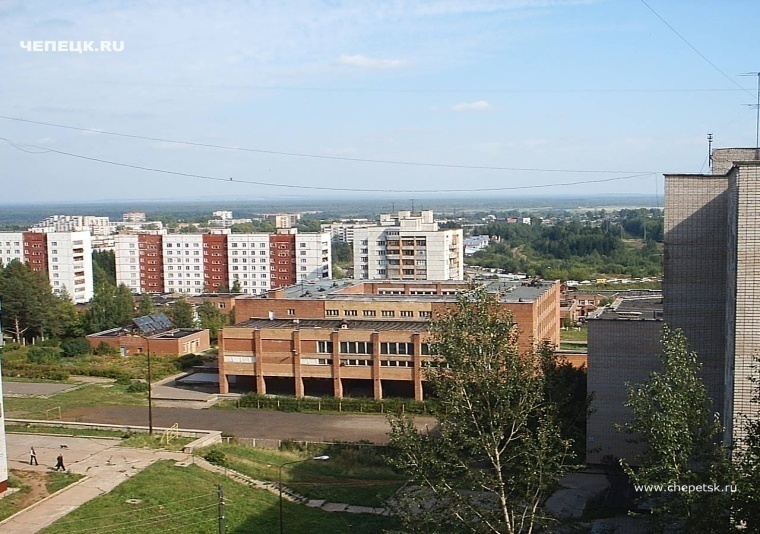 Кирово-Чепецк2022 годЦель: представить опыт работы МКОУ СОШ №6 города Кирово-Чепецка в рамках деятельности региональной инновационной площадки «Модель взаимодействия участников образовательных отношений в условиях цифровой трансформации образования»Участники: администрация, учителя, педагогические работники образовательных организаций Кировского образовательного округа.Дата проведения: 28 апреля 2022 года с 14.30 час.Место проведения: Муниципальное казенное общеобразовательное учреждение средняя общеобразовательная школа №6города Кирово-Чепецка Кировской области.Форма проведения: дистанционная, онлайн семинар на платформе «Сферум»Адрес: город Кирово-Чепецк, ул. Сосновая, д. 24/2.Контактные лица:Шкляева Анна Львовна, директор МКОУ СОШ № 6, тел.(83361) 3-11-20, 
e-mail: k-ch-school6@mail.ruСсылка на семинар https://sferum.ru/?p=messages&join=AJQ1d4uSDyG_qMNp0urvw_cU&to=chatИнструкция по подключениюПерейти по ссылке в чатПрисоединиться к чату «Окружной методический семинар»Зайти в чатДождаться начала видео трансляцииВыключить свой микрофонВ случае затруднений можно обратиться за помощью по телефону +7-982-384-15-23 (Даниил Аксентьевич Рябчук)ПРОГРАММА№ВремяТема выступленияОтветственный1.14.30-14.40Об использовании российского ПО и сервисов для организации деятельности образовательной организацииБлохина Наталья Юрьевна, советник при ректорате КОГОАУ ДПО "ИРО Кировской области", научный руководитель2.14.40-14.50Презентация модели взаимодействия участников образовательных отношений в условиях цифровой трансформации образованияШкляева Анна Львовна, директор МКОУ СОШ № 6 3.14.50-15.00Модели взаимодействия «Учитель - Учитель» с использованием различных цифровых инструментов(Office 365, Padlet.com, чаты)Русских Инна Евгеньевна, заместитель директора по УВР 4.15.00- 15.10Ресурсы и возможности электронного журнала Дневник.ру для организации взаимодействия «Учитель – Ученик»Валова Екатерина Николаевна, заместитель директора по УВР 5.15.10-15.20Опыт использования цифровых ресурсов во внеурочной деятельности для организации взаимодействия «Учитель – Ученик»Чистякова Анна Николаевна, учитель изобразительного искусства и технологии6.15.20-15.30Реализация проекта «Школа дистанционной грамотности» для родителей будущих первоклассниковЛуппова Нина Николаевна, заместитель директора по УВР Логинова Марианна Владимировна, учитель информатики7.15.30-15.40Использование платформы Учи.ру для организации взаимодействия «Учитель - Родитель»Глызина Наталья Леонидовна, учитель начальных классов8.15.40-15.50Использование официальной страницы социальной сети ВК для организации внеурочной деятельностиМерзлякова Елена Владимировна, педагог-организатор9.15.50-16.00Организация взаимодействия с социальными партнерами для реализации городских сетевых проектовОкишева Татьяна Владимировна, педагог-организатор10.16.00-16.10Подведение итогов. Ответы на вопросыШкляева Анна Львовна, директор МКОУ СОШ № 6